Martha Elizabeth JohnsonMay 6, 1853 – August 14, 1873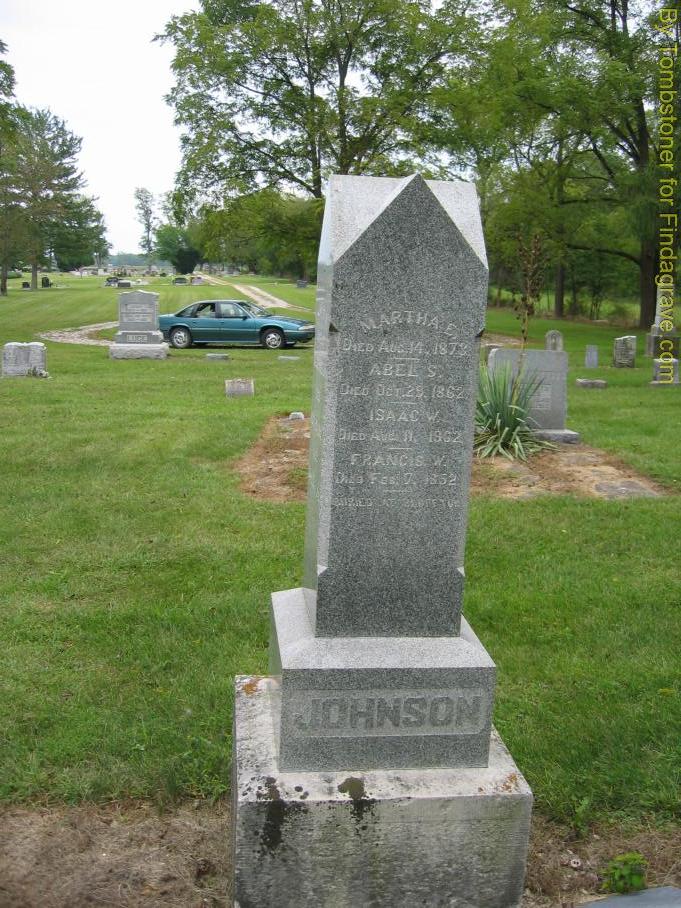 Photo by Tombstoner & FamilyNo other information found at this time.